西嶼鄉立圖書館107年11、12月電影放映節目表11/14(三) 龍貓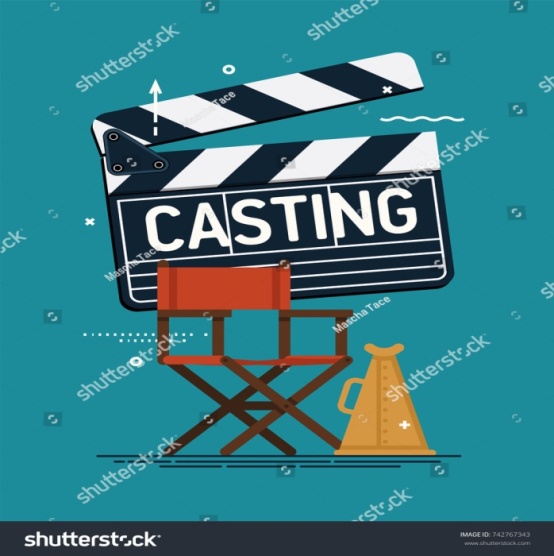 11/21(三) 天外奇蹟11/28(三) 天方夜談12/5(三) 大雨大雨一直下12/12(三) 螢火蟲之墓12/19(三) 心中的小星星12/26(三) 生態警示錄播放時間: 每周三下午兩點~三點半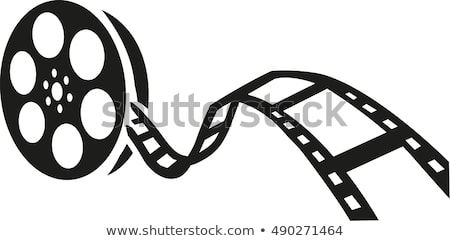 誠摯邀請您看免費電影地點: 西嶼鄉立圖書館 (兒童室)連絡電話: 06-9981500